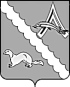 АДМИНИСТРАЦИЯ АЛЕКСАНДРОВСКОГО РАЙОНАТОМСКОЙ ОБЛАСТИПОСТАНОВЛЕНИЕО внесении изменений в постановление Администрации Александровского района Томской области от 28.03.2022 № 402 «О закреплении территорий для учёта детей, подлежащих обучению на ступенях начального, основного общего, среднего общего и обеспечения  приема в учреждение всех несовершеннолетних граждан, проживающих на данной территории и имеющих право на получение образования соответствующего уровня на 2022 год»Руководствуясь Федеральным законом от 29 декабря 2012 г. №273-ФЗ «Об образовании в Российской Федерации», Приказом Министерства просвещения России от 02 сентября 2020 г. № 458 «Об утверждении порядка приема на обучение по образовательным программам начального общего, основного общего и среднего общего образования»ПОСТАНОВЛЯЮ:1.Внести изменения в приложение постановления Администрации Александровского района Томской области от 28.03.2022 № 402 «О закреплении территорий для учёта детей, подлежащих обучению на ступенях начального, основного общего, среднего общего и обеспечения  приема в учреждение всех несовершеннолетних граждан, проживающих на данной территории и имеющих право на получение образования соответствующего уровня на 2022 год» согласно приложению к настоящему постановлению.2.Настоящее постановление опубликовать в газете «Северянка».3.Настоящее постановление разместить на официальном сайте органов местного самоуправления Александровского района Томской области (http:www.alsadm.ru).4.Настоящее постановление вступает в силу на следующий день после его официального опубликования.5.Контроль за исполнением настоящего постановления возложить на заместителя Главы района.И.о. Главы Александровского района  						С.Ф. ПановЕ.В. Зубкова 2-53-00_______________________________________________________________________________________________________Рассылка: Администрация Александровского района (2 экз.), Отдел образования Александровского района (1 экз.)Приложение к постановлению Администрации Александровского района Томской области от 12.05.2022  №600Приложение к постановлению Администрации Александровского района Томской области от 28.03.2022  № 402Территории для учёта детей12.05.2022№ 600  с. Александровскоес. Александровское№ п/пОбразовательное учреждениеУлицы, микрорайоны, переулкиМуниципальное автономное общеобразовательное учреждение «Средняя общеобразовательная школа №1 с. Александровское» 636760, Томская область, Александровский район, с. Александровское, ул. Советская, 32Мкр. КазастанУлицы: Советская, Ленина, Лебедева, Толпарова, Гоголя, Засаймочная, Таёжная, Юргина, Западная, Партизанская (от начала нумерации до пересечения с ул. Заводской), Заводская, Мира (от начала нумерации до пересечения с ул. Спортивной), Спортивная, Оруджева, Калинина, Брусничная, Пушкина (от начала нумерации до дома №22), Крылова (от начала нумерации до дома №22), Чапаева (от начала нумерации до дома №22), Дорожников, Новая, пер. Новый Молодёжная, Кедровая, Берёзовая, Рябиновая, Полевая,  Трудовая, Пролетарская  Переулки: Лебедева, Школьный, Солнечный, Лесной, Колхозный, Юбилейный Взлётный, пер. Спортивный и иные, расположенные в районах выше перечисленных улицУлицы: Обская, Береговая.Переулок НовыйМуниципальное автономное общеобразовательное учреждение «Средняя общеобразовательная школа № 2 с. Александровское»636760, Томская область, с. Александровское, ул. Пушкина, 54 Б Улицы: Партизанская (от пересечения с ул. Заводской до конца нумерации), Мира (от пересечения с ул. Спортивной до конца нумерации), Пушкина (от дома №22 до конца нумерации), Крылова (от дома №22 до конца нумерации), Чапаева (от дома №22 до конца нумерации), Нефтяников, Студенческая, Геофизическая, Химиков, Майская, Заводская, Хвойная, Фонтанная, Сибирская, Коммунистическая, Прохладная, Чехова, пер Тихий и иные улицы и переулки расположенные в районах выше перечисленных улицМуниципальное казенное общеобразовательное учреждение «Основная общеобразовательная школа с. Лукашкин Яр»Улицы: Береговая, Центральная, Новая, Восточная.Переулок: ОбскойМуниципальное казенное общеобразовательное учреждение «Средняя общеобразовательная школа с. Назино»Улицы: Набережная, Советская, Молодёжная, Мира, Новая, РыбзаводскаяПереулки: Совхозный, ЦентральныйМуниципальное казенное общеобразовательное учреждение «Основная общеобразовательная школа с. Новоникольское»Улицы: Береговая, Совхозная, Новая, Юргина, Восточная.Переулки: Почтовый, Школьный, Кооперативный, БольничныйМуниципальное казенное общеобразовательное учреждение «Основная общеобразовательная школа п. Октябрьский»Улицы: Почтовая, Молодёжная, Новая, Береговая, Лесная, Рабочая, Школьная, Центральная, Кедровая.Переулок Лесной